MATEŘSKÁ ŠKOLA OBRNICE, okres MOST, příspěvková organizace,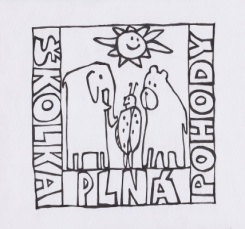 Nová výstavba 168, 435 21 ObrniceIČO : 70982210,Telefonní kontakt: 476 11 82 12, 608 76 33 66 e-mail: reditel@msobrnice.cz, www.msobrnice.czČÁST 2.Distatnční vzdělávání pro předškolákyZ pohádky do pohádkyOd 1.3.2021BáseňDěti se samostatně naučí recitovat báseňO veliké řepěSemínko jsme zasadili,zalévali, přihnojili.Když však padla doba sklizně,spadli jsme do velké tísně.Hlíza nechtěla jít domů,dědeček klekl: „u sta hromů!“Nejvíc síly měla myška,pomohla jí její výškaJak jen zuby vytasila,hlíza domů přispěchala.Hudební činnost – písničkaDěti si poslechnou píseň v odkaze a naučí se text. Následně mohou zpívat s paní učitelkami.https://www.youtube.com/watch?v=7tmMI2wlzcs 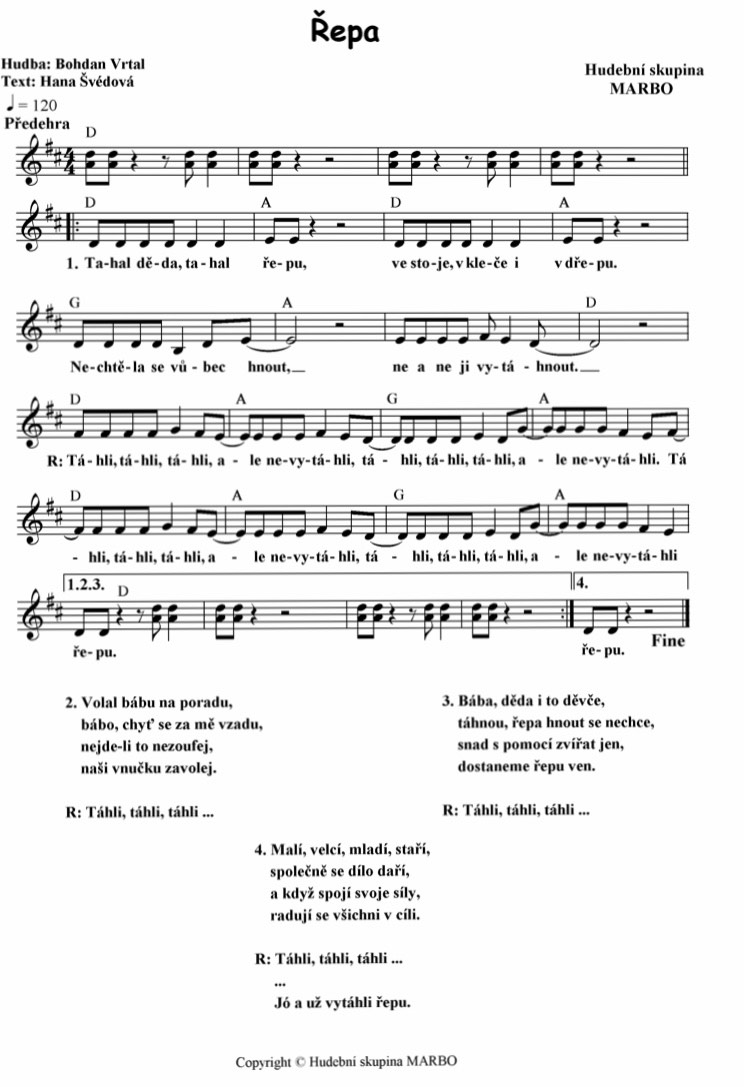 Cvičení – kočička zdraví sluníčko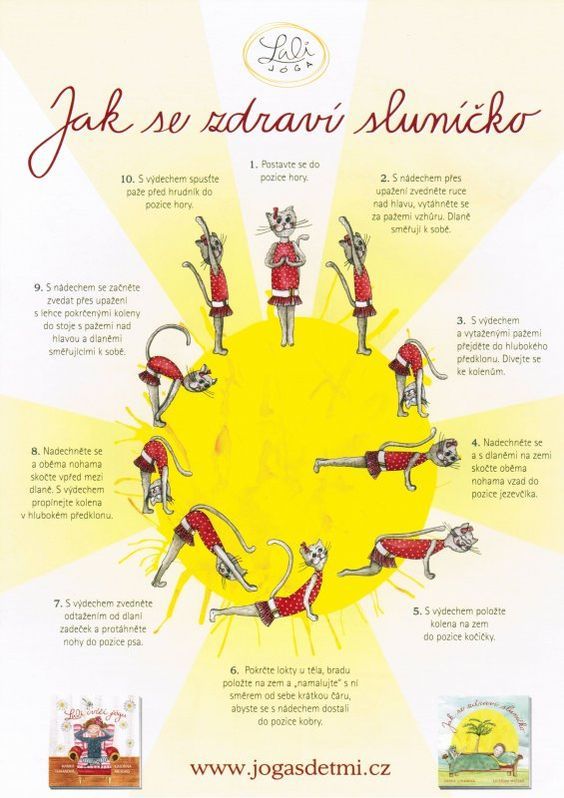 Podle obrázků kočičky si děti zacvičí dětskou jógu.Dokresli obrázkyProhlédni si všechny tři obrázky, a pokus se je dokreslit tak, aby všechny tři obrázky byly stejné.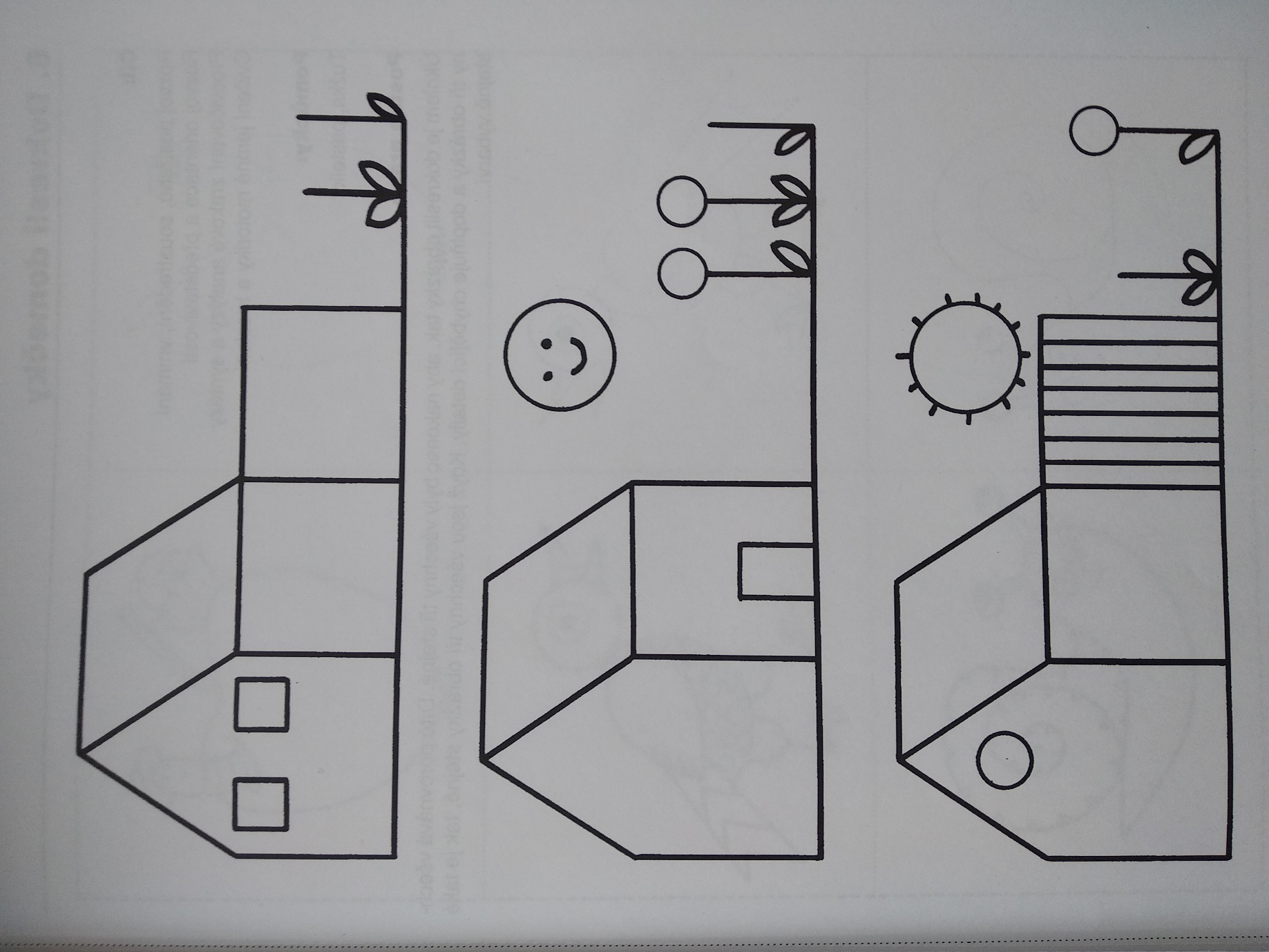 Rozvoj zrakového vnímání a jemné motorikyVedle každého vzoru nakresli do druhého okénka stejný vzor.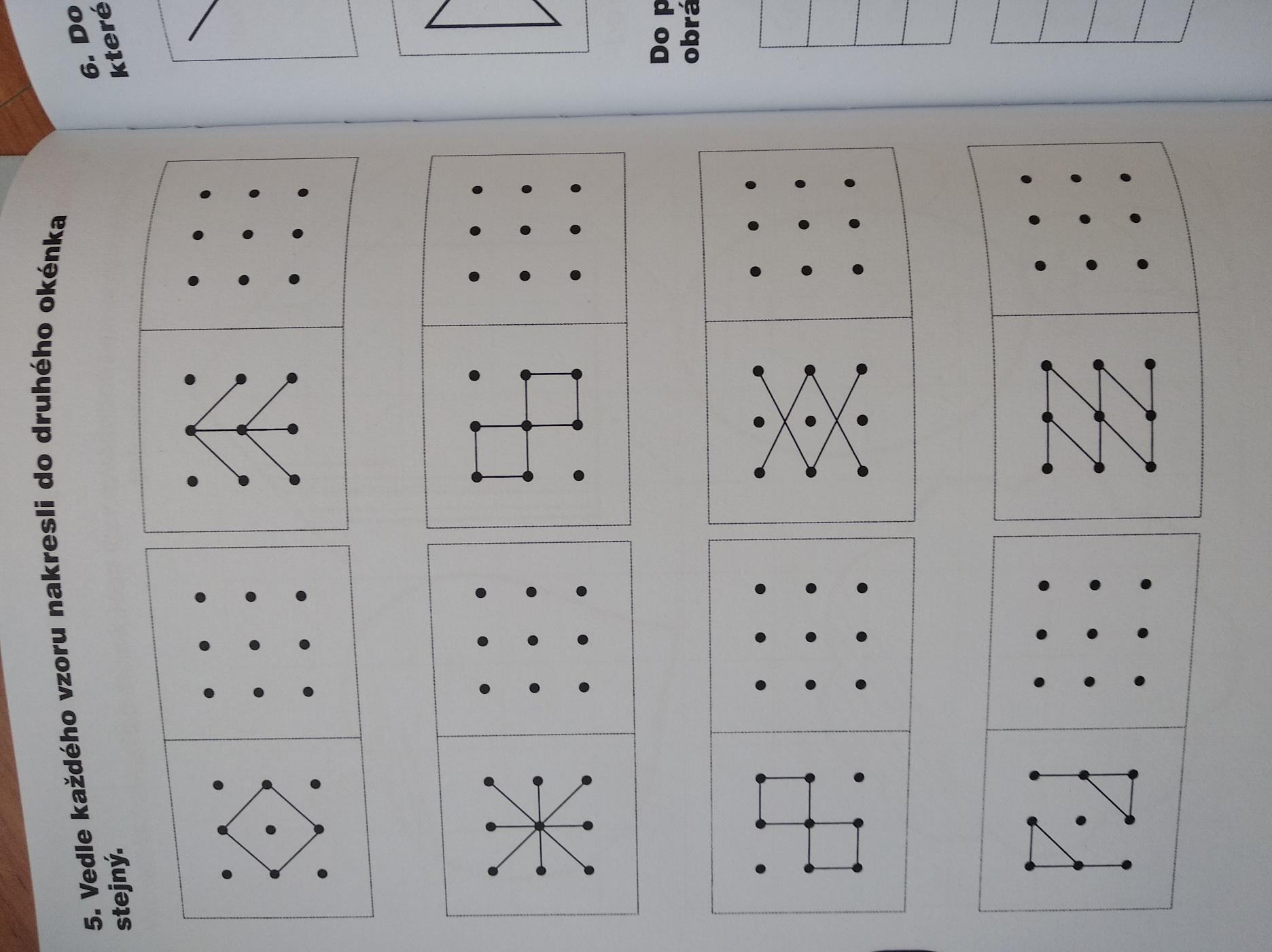 Rozvoj pozornostiProhlédni si oba obrázky a řekni, v čem se od sebe liší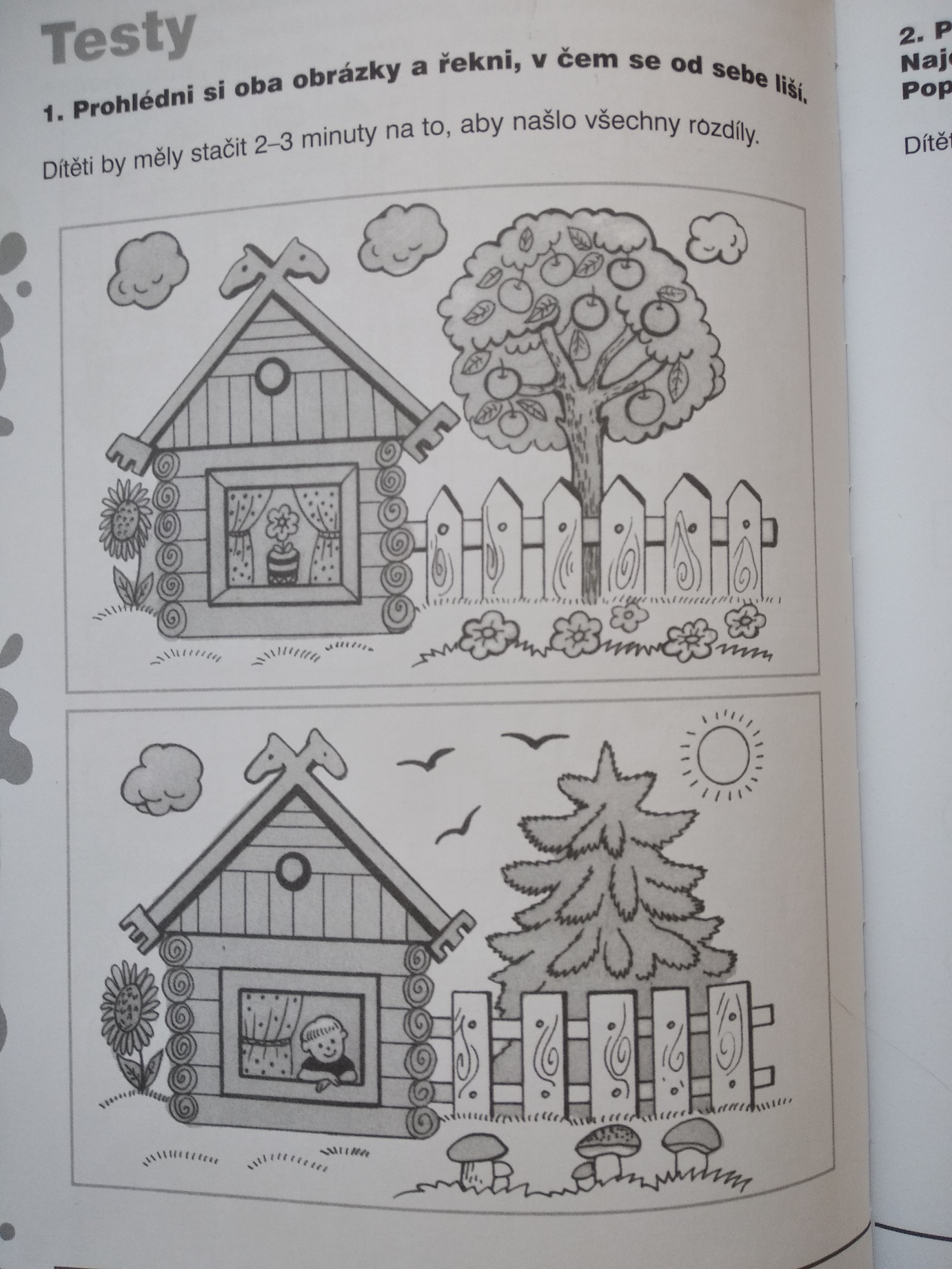 Zdrojehttps://clanky.rvp.cz/clanek/c/P/6613/cviceni-pro-spravne-mluveniMalované čtení (Pohádky pro malé děti), Ilustroval Adolf DudekHádanky pro předškoláky - nakladatelství SvojtkaHrajeme si celý rok – Gabriela a Milada PřikryloviBrzy budu počtářem – Věra Károváhttp://jogasdetmi.cz